รายการส่ง   กิจกรรมการแข่งขันงานศิลปหัตถกรรมนักเรียน ครั้งที่ 66  ปีการศึกษา  2559โรงเรียนอนุบาลลาดยาวกลุ่มสาระการเรียนรู้การงานอาชีพและเทคโนโลยี(คอมพิวเตอร์)รายการที่ชื่อกิจกรรมระดับชั้นระดับชั้นระดับชั้นประเภทประเภทรหัส13หลักรายชื่อนักเรียนครูผู้ฝึกสอน/เบอร์โทรรายการที่ชื่อกิจกรรมปฐมวัยป.1-3ป.4-6เดี่ยวทีม(จำนวน นร.แข่งขัน)รหัส13หลักรายชื่อนักเรียนครูผู้ฝึกสอน/เบอร์โทร1การแข่งขันการวาดภาพด้วยโปรแกรมคอมพิวเตอร์กราฟิก---ทีม 2 คน1.1.1การแข่งขันการวาดภาพด้วยโปรแกรมคอมพิวเตอร์กราฟิก---ทีม 2 คน2.1การแข่งขันการวาดภาพด้วยโปรแกรมคอมพิวเตอร์กราฟิก---ทีม 2 คน4.*การแข่งขันการสร้างเกมสร้างสรรค์จากคอมพิวเตอร์---ทีม 2 คน1.1.4.*การแข่งขันการสร้างเกมสร้างสรรค์จากคอมพิวเตอร์---ทีม 2 คน2.5.*การแข่งขันการสร้างหนังสืออิเลคทรอนิกส์ (E-book)---ทีม 2 คน1.1.5.*การแข่งขันการสร้างหนังสืออิเลคทรอนิกส์ (E-book)---ทีม 2 คน2.6.*การแข่งขันการใช้โปรแกรมนำเสนอ ( Presentation )---ทีม 2 คน1.1.6.*การแข่งขันการใช้โปรแกรมนำเสนอ ( Presentation )---ทีม 2 คน2.8.*การแข่งขันการสร้าง Webpage ประเภท Web Editor---ทีม 2 คน1.1.8.*การแข่งขันการสร้าง Webpage ประเภท Web Editor---ทีม 2 คน2.รวม145 กิจกรรม5 กิจกรรม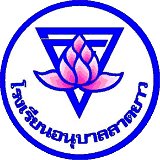 